Anmeldeschluss: 31.07.2019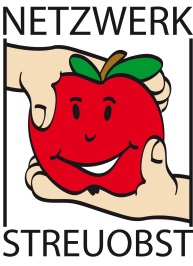 Rücksendung anNetzwerk Streuobst Mössingen e.V.c/o Brigitte HahnLandhausstr. 1172116 MössingenBewerbung für das 13. Mössinger Apfelfestam Sonntag, 6. Oktober 2019 im Pausa-Quartier (Löwensteinplatz)von 11.00 Uhr bis 17.00 Uhr (Aufbau ab 9:00 Uhr)Name:      	 Vorname:      	Verein/Firma/Organisation:       	Straße:       	Postleitzahl, Ort:      	Telefon:      	 Email:       	Standfläche: Breite:            Meter 		Tiefe:            Meter	Strom 	(Bitte den Vordruck zur Anmeldung aller Elektrogeräte auf S. 2 vollständig ausfüllen)	Wasser 	(zentrale Zapfstellen, für Zuleitungen muss in eigener Regie gesorgt werden.)Mein/unser Angebot beinhaltet (bitte genaue Beschreibung) 	Speisen und Getränke:      		Verkauf:      		Begleitprogramm/Vorführung (bitte mit Uhrzeit):      	Anmerkungen:      	Anmeldung von Elektrogeräten:Ich/Wir melde(n) folgende Elektrogeräte für das Apfelfest 2019 an:Die angemeldeten Geräte dienen als Grundlage zur Stromversorgung.TeilnahmebedingungenVoraussetzung für die Teilnahme ist ein Bezug zu Streuobst und/oder regionalen ProduktenAnmeldeschluss ist der 31.07.2019Über die Bewerbung wird nach Abschluss der Bewerbungsfrist entschieden. Die Standplätze werden vom Veranstalter eingeteilt. Falls erforderlich kann auch kurzfristig ein anderer Platz zugeteilt werden. 
Zusagen werden bis 10.09.2019 zusammen mit einer Rechnung für die Standgebühren zugesandt. Die Zusage gilt als verbindlich, wenn die in Rechnung gestellten Standgebühren auf dem Konto des Netzwerks Streuobst eingegangen sind. Standgebühren:
Standgebühren: pauschal 15,- € pro Stand +1,- € pro lfd. m2. 
Für Gewerbetreibende 70,- € pro Stand +2,- € pro lfd. m2. 
Schulklassen, Kindertageseinrichtungen, Elterninitiativen usw. sind von den Gebühren befreit.
Bei der Standgröße wird grundsätzlich auf ganze Meter aufgerundet. Die Stände werden bündig nebeneinander geplant. In der Standgebühr ist die Müllentsorgung inbegriffen. Falls an Ihrem Stand Müll anfällt, müssen eigene Müllgefäße aufgestellt und regelmäßig geleert werden. Der Standplatz ist besenrein zu hinterlassen. Stände, Pavillons, Biertische, Kabel, Wasserleitungen, Müllgefäße etc. sind von den Stand-beschicken selbst mitzubringen. Spülmöglichkeiten vor Ort stehen nicht zur Verfügung. Bei Rückfragen wenden Sie sich bitte an: Netzwerk Streuobst Mössingen e.V., Brigitte Hahn Tel.: 07473-921952, Email: info@netzwerk-streuobst.de Dieser Vordruck kann auch auf www.netzwerk-streuobst.de heruntergeladen werden. Informationen zur DSGVO:Wir speichern Ihre personenbezogenen Daten (Name, Anschrift, Email) um das Apfelfest durchzuführen. Wir gehen mit Ihren Daten sorgfältig um und geben sie nicht an Dritte weiter.Sie können der Speicherung Ihrer Daten jederzeit widersprechen. Damit ist eine Teilnahme an der Veranstaltung aber nicht mehr möglich. Fragen & AntwortenWas ist das Apfelfest?Das Apfelfest findet seit 2007 statt, immer am ersten Sonntag im Oktober. Es bildet den Abschluss der Mössinger Apfelwoche und bietet vielfältige Angebote zum Thema Äpfel und Streuobst. Sind Apfelwoche und Apfelfest dasselbe?Nein, sie gehören aber zusammen. Das Apfelfest am 6.10.19 findet zum Abschluss der Apfelwoche (29.9. - 6.10.19) statt. Manche Kindergartenbastelei, die während der Apfelwoche entsteht, wird am Apfelfest präsentiert. Während sich die Apfelwoche in erster Linie an alle Mössingerinnen und Mössinger richtet, erwarten wir beim Apfelfest mehrere Tausend, auch überregionale Besucher. 
Nähere Infos und Anmeldungen unter www.moessinger-apfelwoche.de.Wer organisiert das Apfelfest?Veranstalter ist das Netzwerk Streuobst e.V. mit Unterstützung der Stadt Mössingen.Wer kann am Apfelfest teilnehmen?Alle, die mit ihrem Stand oder ihrer Aktion einen Bezug zu Streuobst und/oder regionalen Produkten haben. Stets sind auf der Suche nach Neuem rund ums Thema Apfel und Streuobst! Ob kulinarisch, künstlerisch oder als neues Produkt, der Phantasie ist keine Grenze gesetzt. Müssen Schulen und Kindergärten auch Standgebühren zahlen?Nein. Schulklassen, Kindergärten, Elterninitiativen usw. sind von den Gebühren befreit, da wir möglichst viele Aktionen und Stände für Kinder und Jugendliche anbieten möchten. Kann ich vor Ort Biertische für meinen Stand bekommen?Nein. Stände, Pavillons, Biertische, Kabel, Wasserleitungen, Müllgefäße etc. sind von den Teilnehmern selbst mitzubringen. Strom und Wasser wird an zentralen Anschlüssen bereitgestellt.Wie wird das Apfelfest beworben?Alle regionalen Tageszeitungen und viele regionale Initiativen informieren über das Apfelfest. Wenn Ihre Anmeldung zum Apfelfest bis zum 31.07.2019 bei uns eingeht, erscheint Ihr Angebot außerdem im Programmheft zu Apfelwoche. Art des GerätsAnzahlLeistung (kW)230 V400 V1234